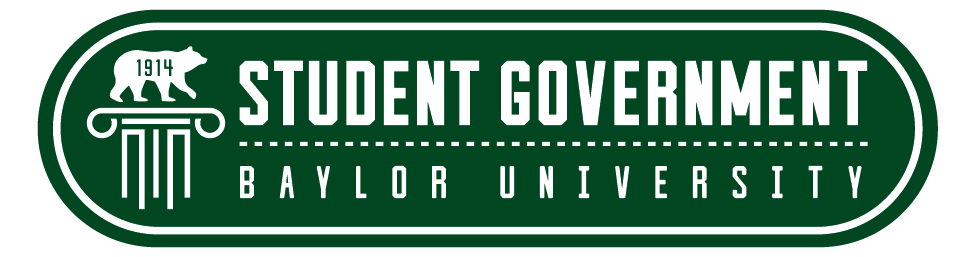 LEGISLATIVE PROPOSALWhereas:	Student Senate is elected by the student body to represent and voice the opinions of students; andWhereas:	Student Senate is a means by which students’ concerns are addressed; andWhereas:	§6.5. of the Baylor University Student Senate Bylaws currently includes:§6.5. Appointees for Student Senate, Executive Branch Cabinet members, and Class Officer Positions. After review of an appointee by the Operations and Procedures Committee, the Committee shall vote on the confirmation of the appointee. If the Committee votes in unanimity, whether it is in favor or in opposition of the appointee’s confirmation, the decision shall be final. If the Committee cannot vote on an appointee’s confirmation with unanimity, the appointee shall be presented before the entire Senate body for a vote. A majority vote from the Senate body shall be needed to confirm an appointee. ; andWhereas:	§6.5. asserts that Student Senate and Class Officer nominees shall be confirmed by the Student Senate by majority vote; andWhereas:	§6.5.’s Senate nominee threshold violates the Student Body Constitution’s set threshold of two-thirds set in Article II(XI)(1)(B), which reads as the following:Par. 1. Vacancy in The Office of a Student Senator...B. A nominee shall be confirmed by two-thirds majority of the Student Senate. ; andWhereas:	§6.5.’s Class Officer nominee threshold also violates the Student Body Constitution’s set threshold of two-thirds set in Article III(VIII)(3)(A), which reads as the following:Par. 3. Vacancies of Class OfficersA vacancy in the office of a Class President shall be filled by the Class Vice President. A vacancy in the office of the Class Vice President shall be filled by the Class Secretary/Treasurer. A vacancy in the office of Class Secretary/Treasurer shall be appointed by the Class President, with two-thirds approval of the Student Senate. ; andWhereas:	§6.5.’s process of confirming a Student Senate or Class Officer nominee through a unanimous vote in the Operations & Procedures Committee also violates the Student Body Constitution because all nominees must meet a certain voting threshold from the Student Senate; andWhereas:	The Student Body Constitution further requires that the Electoral Commissioner be confirmed by the Student Senate via majority vote, as set in Article IV(VII)(1)(B), which reads as the following:Par. 1 CompositionB. The Electoral Commissioner shall be appointed by the Baylor University Student Court with confirmation by a majority vote of the Student Senate. ; andWhereas:	§6.4. of the Student Senate Bylaws, which seeks to address nominees for Judicial Branch positions, only includes instruction about Student Court nominees and further fails to incorporate language about nominations for the position of Electoral Commissioner; andTherefore:	Be it resolved by the 69th Legislative Session of the Baylor University Student Senate assembled that §6.4. and §6.5. of the Baylor University Student Senate Bylaws be amended to the following:§6.4. Consent for Student Court, Student Senate, Class Officer, and Electoral Commissioner Nominees. Rules may not be suspended to prevent nominees from being reviewed by the Operations and Procedures Committee. Once the committee has reviewed the nominees and has given a report and recommendations on the nominees, they shall be presented to the entire Senate body for its consent by a two-thirds vote. All Student Court nominees selected by the Student Body President must be presented to the Student Senate for its consent and must be voted on individually in committee and before Senate. A two-thirds majority vote from the Senate body shall be needed to confirm a Student Court, Student Senate, or Class Officer nominee. A majority vote of the Student Senate shall be needed to confirm an Electoral Commissioner nominee.§6.5. Nominees for Student Senate, Executive Branch Cabinet members, and Class Officer Positions. After review of a nominee by the Operations and Procedures Committee, the Committee shall vote on the confirmation of the nominee. If the Committee votes in unanimity, whether it is in favor or in opposition of the nominee’s confirmation, the decision shall be final. If the Committee cannot vote on a nominee’s confirmation with unanimity, the nominee shall be presented before the entire Senate body for a vote. A majority vote from the Senate body shall be needed to confirm an Executive Branch Cabinet appointee.; andFurthermore:	A copy of this resolution will be sent to: Burke Craighead, Attorney General; Katy Crawford, Internal Vice President; Ginger Gordon, President Pro Tempore; Megan Mae Oitzman, Legislative Secretary; Isabelle Terry, Chief Justice; Gracie Kelliher, Student Body President; and Tanner Vickers, Student Government Advisor.